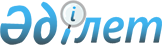 О внесении дополнений в приказ Председателя Комитета гражданской авиации Министерства транспорта и коммуникаций Республики Казахстан от 22 июня 2004 года N 113 "Об утверждении Перечня должностей руководителей и специалистов служб авиационной безопасности организаций гражданской авиации Республики Казахстан"
					
			Утративший силу
			
			
		
					Приказ Председателя Комитета гражданской авиации Министерства транспорта и коммуникаций Республики Казахстан от 13 сентября 2006 года N 204. Зарегистрирован в Министерстве юстиции Республики Казахстан 17 октября 2006 года N 4428. Утратил силу приказом Министра транспорта и коммуникаций Республики Казахстан от 5 мая 2011 года № 253      Сноска. Утратил силу приказом Министра транспорта и коммуникаций РК от 05.05.2011 № 253.      В целях уточнения должностей руководителей и специалистов служб авиационной безопасности организаций гражданской авиации Республики Казахстан,  ПРИКАЗЫВАЮ: 

      1. Внести в  приказ Председателя Комитета гражданской авиации Министерства транспорта и коммуникаций Республики Казахстан от 22 июня 2004 года N 113 "Об утверждении Перечня должностей руководителей и специалистов служб авиационной безопасности организаций гражданской авиации Республики Казахстан" (зарегистрированный в Реестре государственной регистрации нормативных правовых актов за N 2948) следующие дополнения: 

      в  Перечне должностей руководителей и специалистов служб авиационной безопасности организаций гражданской авиации Республики Казахстан, утвержденном названным приказом: 

      в пункте 4: 

      в подпункте 6) знак препинания "." заменить знаком препинания ";"; 

      дополнить подпунктами 7), 8) следующего содержания: 

      "7) инспектор (младший инспектор) - водитель; 

      8) инспектор (младший инспектор) пункта контроля и видеонаблюдения."; 

      дополнить пунктом 5 следующего содержания: 

      "5. Бюро пропусков САБ аэропорта: 

      1) начальник бюро пропусков; 

      2) старшй инспектор (инспектор) бюро пропусков.". 

      2. Настоящий приказ вводится в действие со дня официального опубликования.       Председатель 
					© 2012. РГП на ПХВ «Институт законодательства и правовой информации Республики Казахстан» Министерства юстиции Республики Казахстан
				